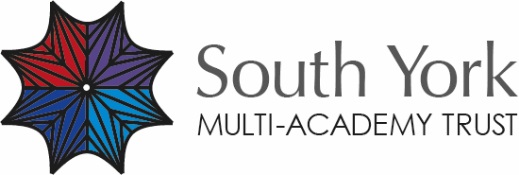 Describe medical needs and give details of child’s symptoms, triggers, signs, treatments, facilities, equipment or devices, environmental issues etcName of medication, dose, method of administration, when to be taken, side effects, contra-indications, administered by/self-administered with/without supervisionSpecific support for the pupil’s educational, social and emotional needsArrangements for school visits/trips etcDescribe what constitutes an emergency, and the action to take if this occursOther informationName of school/settingFulford SchoolChild’s nameGroup/class/formDate of birthChild’s addressMedical diagnosis or conditionFamily Contact InformationNameRelationship to childPhone no. (work)(home)(mobile)Name Relationship to child Phone no. (work)(home)(mobile)Clinic/Hospital ContactNameAddressPhone noG.P.NameAddressPhone noParental signature _____________________________________________Print name  ___________________________       Date ________________